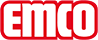 emco Bauemco MARSCHALL Original con inserción de goma y cassettes de cepillos 522 TLS SGCBModelo522 TLS SGCBCargaextremoPerfil portadorAluminio reforzado a prueba de torsión con aislamiento acústico en su base. En el tramo de orientación táctil para invidentes, los perfiles se alternan en dos alturas para su orientación.Altura aprox. (mm)22Superficie de tránsitoInserciones de goma perfiladas, resistentes al desgaste y a la intemperie.Distancia entre perfiles estándar (mm) aprox.3, distanciador de gomaColoresCepillos de color grisCepillos de color negronegroGomaUniónCon varilla roscadaGarantía4 años de garantíaDimensionesAncho de alfombra:……….mm (longitud de barra)Fondo de alfombra:……mm (dirección de movimiento)Contactoemco Spain · Ctra de Cornellá, 147 - 149 Cityparc Atenas 2º; 2ª · 08940 Cornellá de Llobregat (Barcelona) · Teléfono: 93 241 14 25 · Fax: 93 241 14 26 · Mail: info.es@emco.de · www.emco-bau.com